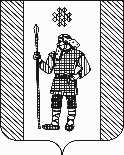 П О С Т А Н О В Л Е Н И ЕАДМИНИСТРАЦИИ КУДЫМКАРСКОГО МУНИЦИПАЛЬНОГО ОКРУГАПЕРМСКОГО КРАЯ14.07.2021								СЭД-260-01-06-1077Об утверждении Порядка предоставления питания детям с ограниченными возможностями здоровья в образовательных организациях Кудымкарского муниципального округа Пермского краяВ соответствии с Федеральными законами от 06.10.2003 № 131-ФЗ «Об общих принципах организации местного самоуправления в Российской Федерации», от 29.12.2012 № 273-ФЗ «Об образовании в Российской Федерации», Уставом Кудымкарского муниципального округа Пермского края администрация Кудымкарского муниципального округа Пермского краяПОСТАНОВЛЯЕТ:1. Утвердить прилагаемый Порядок предоставления питания детям с ограниченными возможностями здоровья в образовательных организациях Кудымкарского муниципального округа Пермского края.2. Настоящее постановление вступает в силу после его официального опубликования в газете «Иньвенский край» и распространяется на правоотношения, возникшие с 01.01.2021 года.3. Контроль за исполнением настоящего постановления возложить на заместителя главы администрации Кудымкарского муниципального округа Пермского края по социальному развитию.Глава муниципального округа – глава администрации Кудымкарского муниципального округа Пермского округа	                                 А.В. ПлотниковПорядок предоставления питания детям с ограниченными возможностями здоровья в образовательных организациях Кудымкарского муниципального округа Пермского края1. Общие положения1.1. Настоящий Порядок организации питания детей с ограниченными возможностями здоровья в образовательных организациях Кудымкарского муниципального округа Пермского края разработан в целях предоставления качественного питания детям с ограниченными возможностями здоровья, обучающимся в образовательных организациях Кудымкарского муниципального округа Пермского края,  реализующих образовательные программы дошкольного, начального общего, основного общего и среднего общего образования (в том числе, получающим образование на дому) (далее соответственно – образовательная организация, питание, Порядок).1.2. Порядок разработан на основании Федеральных законов от 29.12.2012 № 273-ФЗ «Об образовании в Российской Федерации», от 30.03.1999 № 52–ФЗ «О санитарно-эпидемиологическом благополучии населения», постановлений Главного государственного санитарного врача Российской Федерации от 28.01.2021 № 2 «Об утверждении СанПиН 1.2.3685-21 «Гигиенические нормативы и требования к обеспечению безопасности и (или) безвредности для человека факторов среды обитания», от 28.09.2020 № 28 «Об утверждении санитарных правил СП 2.4.3648-20 «Санитарно-эпидемиологические требования к организациям воспитания и обучения, отдыха и оздоровления детей и молодежи», от 31.08.2006 № 30 «Об организации питания детей в общеобразовательных учреждениях».1.3. Настоящий Порядок не распространяется на детей, имеющих право на предоставление мер социальной поддержки в соответствии с региональным и федеральным законодательством (дети из малоимущих и многодетных малоимущих семей), а также на детей начальной школы.1.4. Настоящий Порядок не распространяется на детей с ограниченными возможностями здоровья, проживающих в организации, осуществляющей образовательную деятельность, находящихся на полном государственном обеспечении и обеспеченных питанием, одеждой, обувью, мягким и жестким (твердым) инвентарем. Иные обучающиеся с ограниченными возможностями здоровья обеспечиваются бесплатным двухразовым питанием.2. Основные понятия2.1. В настоящем Порядке применяются следующие понятия:2.1.1. обучающиеся с ограниченными возможностями здоровья, дети-инвалиды с ограниченными возможностями здоровья в образовательной организации, реализующей адаптированную основную образовательную программу дошкольного образования (далее – воспитанники с ОВЗ);2.1.2. обучающиеся с ограниченными возможностями здоровья, дети-инвалиды с ограниченными возможностями здоровья в образовательной организации, реализующей адаптированные основные общеобразовательные программы: начального общего, основного общего и среднего общего образования (далее – обучающиеся с ОВЗ);2.1.3. обучающиеся с ограниченными возможностями здоровья, дети-инвалиды с ограниченными возможностями здоровья в образовательной организации, реализующей адаптированную основную образовательную программу дошкольного, начального общего, основного общего и среднего общего образования, находящиеся на индивидуальном обучении, на дому (далее - обучающиеся на дому).3. Условия предоставления питания3.1. Право на получение питания имеют: воспитанники с ОВЗ, обучающиеся с ОВЗ, обучающиеся на дому.3.2. Под питанием понимается предоставление двухразового питания:3.2.1. воспитанникам с ОВЗ в виде 1 и 2 завтрака;3.2.2. обучающимся с ОВЗ в виде завтрака и обеда.3.3. Обучающиеся на дому имеют право на получение питания в натуральном выражении при личном обращении родителей (законных представителей) в образовательную организацию, а при наличии дополнительного заявления согласно приложению 1 к настоящему Порядку, имеют право замены его на сухие пайки, либо на выплаты в денежном эквиваленте (компенсация), по выбору родителя (законного представителя).3.3.1. Право замены двухразового питания, указанных в пункте 1.4., на выплату в денежном эквиваленте (компенсацию) распространяется на правоотношения, возникшие до 01.02.2021 г.3.4. Предоставление питания производится с момента подписания приказа о зачислении детей на обучение по адаптированным основным образовательным программам в образовательную организацию - с учебного дня, установленного приказом образовательной организации, до конца учебного года, установленного приказом, но не более чем на срок действия заключения территориальной психолого-медико-педагогической комиссии (далее - ТПМПК).3.5. Питание предоставляется только в дни посещения занятий (уроков). В дни непосещения питание не предоставляется, не компенсируется и продуктовые наборы не выдаются.При посещении обучающимися с ОВЗ группы продленного дня, предоставление пищи в полдник осуществляется за счет средств родителей (законных представителей).3.6. Для предоставления питания один из родителей (законных представителей) предоставляет в образовательную организацию:3.6.1. заявление согласно приложению 2 к настоящему Порядку от родителей (законных представителей) на предоставление питания;3.6.2. документ, удостоверяющий личность законного представителя (для усыновителей, опекунов, попечителей);3.6.3. заключение ТПМПК, подтверждающее наличие у обучающегося (воспитанника) недостатков в физическом и (или) психическом развитии, препятствующих получению образования без создания специальных условий;3.6.4. реквизиты для зачисления денежной компенсации (для выплаты в денежном эквиваленте (компенсации) распространяется на правоотношения, возникшие до 01.02.2021 г.).Документы представляются в копиях с предъявлением оригиналов для сверки.3.7. Родители (законные представители) несут ответственность за своевременное предоставление подтверждающих документов и их достоверность.3.8. Основаниями для отказа в предоставлении питания являются:3.8.1. предоставление родителями (законными представителями) неполного пакета документов;3.8.2. предоставление неправильно оформленных или утративших силу документов.3.9. Для организации предоставления питания образовательная организация:3.9.1. обеспечивает информирование родителей (законных представителей) о порядке и условиях предоставления питания;3.9.2. принимает документы, формирует пакет документов и обеспечивает их хранение;3.9.3. проверяет право на получение питания;3.9.4. принимает решение о предоставлении (об отказе в предоставлении) бесплатного двухразового питания, издает приказ о предоставлении питания в течение пяти рабочих дней со дня приема документов от родителей (законных представителей);3.9.5. учитывает период предоставления питания с учебного дня (дня пребывания), указанного в приказе при зачислении в образовательную организацию, до конца учебного года, но не более чем на срок действия заключения ТПМПК.;3.9.6. принимает заявление от родителей (законных представителей) на предоставление питания;3.9.7. обеспечивает подготовку и ведение табеля посещения воспитанников с ОВЗ, обучающихся с ОВЗ, обучающихся на дому;3.9.8. формирует и передает ежемесячно до 10-го числа месяца, следующего за отчетным периодом, в Управление образования администрации Кудымкарского муниципального округа Пермского края сводный список получателей питания, по форме согласно приложению 3 к настоящему Порядку;3.10. В случае выбытия воспитанника с ОВЗ, обучающегося с ОВЗ, обучающегося на дому из образовательной организации предоставление питания ему приостанавливается.Приложение 1к Порядку предоставления питания детям с ограниченными возможностями здоровья в образовательных организациях Кудымкарского муниципального округа Пермского краяРуководителю _______________________________________________________________________                             (ФИО руководителя)__________________________________________           (ФИО родителя/законного представителя)__________________________________________,Паспортные данные:серия ____________ № ______________________выдан «______» ______________ ___________ г.кем ______________________________________ЗАЯВЛЕНИЕПрошу перечислять  компенсацию за питание моего ребенка __________________________________________________________________________________,(ФИО ребенка, дата рождения)обучающегося на дому, на расчетный счет _____________________________________________,открытый в _______________________________________________________________________.Основание: заключение территориальной психолого-медико-педагогической комиссии от «___» __________ 20__  г.  № ______. Копию документа, подтверждающего льготу, прилагаю.На обработку персональных данных __________________________________________«___» __________ 20__ г. _______________/_______________/                                                             (подпись расшифровка подписи)Приложение 2к Порядку предоставления питания детям с ограниченными возможностями здоровья в образовательных организациях Кудымкарского муниципального округа Пермского краяРуководителю _______________________________________________________________________                             (ФИО руководителя)__________________________________________           (ФИО родителя/законного представителя)__________________________________________,Паспортные данные:серия ____________ № ______________________выдан «______» ______________ ___________ г.кем ______________________________________ЗАЯВЛЕНИЕВыражаю согласие на предоставление питания (в виде 1-го и 2-го завтра, завтрака и обеда) моему ребенку ___________________________________________________________,(ФИО ребенка, дата рождения)посещающему класс (группу) ________________________________________________(название класса, группы)Основание: заключение территориальной психолого-медико-педагогической комиссии от «___» __________ 20__  г.  № ______. Копию документа, подтверждающего льготу, прилагаю.На обработку персональных данных __________________________________________«___» __________ 20__ г. _______________/_______________/                                                             (подпись расшифровка подписи)Приложение 3к Порядку предоставления питания детям с ограниченными возможностями здоровья в образовательных организациях Кудымкарского муниципального округа Пермского краяСписок воспитанников с ОВЗ, обучающиеся с ОВЗ, обучающиеся на дому, получающих питание в  _________ 20__ г.__________________________________________________(наименование образовательной организации)Руководитель __________/_______________МПИсполнитель __________/_______________УТВЕРЖДЕН постановлением администрации Кудымкарского муниципального округа Пермского краяот 14.07.2021 № СЭД-260-01-06-1077№ п/пФИО получателяКласс (группа)Срок окончания статуса ОВЗ